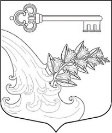 АДМИНИСТРАЦИЯ УЛЬЯНОВСКОГО ГОРОДСКОГО ПОСЕЛЕНИЯ ТОСНЕНСКОГО РАЙОНА ЛЕНИНГРАДСКОЙ ОБЛАСТИРАСПОРЯЖЕНИЕ В целях реализации требований подпункта «а» пункта 2 статьи 11 и статьи 20 Федерального закона от 21.12.1994 №68-ФЗ «О защите населения и территории от чрезвычайных ситуаций  природного и техногенного характера», подпункта «а» пункта 2 и подпункта «а» пункта 4 Положения о подготовке граждан Российской Федерации , иностранных граждан и лиц без гражданства в области защиты.РАСПОРЯЖАЮСЬ:1. Утвердить  инструкцию о порядке действий персонала администрации Ульяновского городского поселения Тосненского района Ленинградской области при угрозе или возникновении чрезвычайных ситуаций, согласно приложению № 1. 2.Утвердить форму журнала проверки инструктажа о порядке действий персонала администрации Ульяновского городского поселения Тосненского района Ленинградской области при угрозе или возникновении чрезвычайных ситуаций сотрудников администрации Ульяновского городского поселения Тосненского района Ленинградской области согласно приложению №2.3. Разместить настоящее распоряжение на официальном сайте администрации www.admsablino.ru.4. Контроль за выполнением настоящего распоряжения оставляю за собой.Глава администрации                                                             К.И. КамалетдиновПРИЛОЖЕНИЕ № 1к распоряжению администрацииУльяновского городского поселения Тосненского района Ленинградской области от 28.12.2020 №46
ИНСТРУКЦИЯо порядке действий персонала при угрозе или возникновении чрезвычайных ситуаций1. Общие положения1.1.Настоящая инструкция определяет порядок действий работников при угрозе и возникновении чрезвычайных ситуаций (далее — ЧС) различного характера.1.2.Все работники, независимо от занимаемой должности, обязаны четко знать и строго выполнять установленный порядок действий при угрозе и возникновении ЧС, не допускать действий, которые могут вызвать угрозу жизни и здоровья.1.3.ЧС могут возникнуть внезапно или после различного по продолжительности периода угрозы возникновения. Исходя из этого период угрозы возникновения ЧС должен быть в максимальной мере использован для предотвращения ЧС или уменьшения возможного ущерба. С этой целью, исходя из режима функционирования территориальной или местной подсистемы Единой государственной системы предупреждения и ликвидации чрезвычайных ситуаций (РСЧС), объект переводится в режим повышенной готовности или в чрезвычайный режим.2. ДЕЙСТВИЯ РАБОТНИКОВ ПРИ УГРОЗЕ ВОЗНИКНОВЕНИЯ ЧС2.1. РЕЖИМ ПОВЫШЕННОЙ ГОТОВНОСТИ.При ухудшении обстановки и получении информации об опасности или угрозе возникновения ЧС — временно прекратить выполнение повседневных задач и сосредоточить все силы и средства на выполнении работ по предотвращению или уменьшению последствий возникшей угрозы, для чего необходимо знать, как правильно действовать в той или иной ситуации.При угрозе взрыва:—сообщить о полученной информации оперативному дежурному  ЕДДС администрации Тосненского района Ленинградской области по тел. 8-813-61-30-999—безаварийно приостановить все работы, эвакуировать работников из помещений, проверить наличие всех в установленном месте сбора;—организовать наблюдение за обстановкой в помещениях и на прилегающей территории;—встретить прибывшее спецподразделение органов внутренних дел и обеспечить обследование территории и помещений;При угрозе возникновения пожара:—сообщить об угрозе возникновения на пульт пожарной охраны по телефону «112». Назвать адрес, место возникновения пожара, свою должность, фамилию, имя, отчество;—задействовать систему оповещения;—безаварийно приостановить все работы, эвакуировать работников из помещений;—выключить систему вентиляции, обесточить помещения, закрыть окна и двери;—приступить к тушению очага возгорания и спасению ценного имущества, документации;—после эвакуации организовать проверку наличия работников в месте сбора;—выделить работника для встречи пожарной команды (знающего место пожара, расположение пожарного гидранта и кранов);— выставить посты безопасности для исключения возврата в здание  работников;— встретить прибывшее подразделение пожарной охраны и обеспечить доступ к очагу возгорания;При угрозе возникновения аварии на энергетических, инженерных и технологических системах:–  оценить обстановку и ее возможные последствия в случае аварии;–  сообщить в аварийную службу организаций, обслуживающих энергетические, инженерные и (или) технологические системы;–  организовать наблюдение за опасным участком и при необходимости начать вывод воспитанников и работников из опасной зоны;–  далее действовать по плану эвакуации при возникновении пожара.При угрозе химического заражения (подхода облака):— организовать наблюдение за обстановкой в районе объекта. Оповестить и привести сотрудников в готовность к возможным действиям в условиях ЧС, сократить до минимума присутствие людей;— организовать выдачу сотрудникам средств индивидуальной защиты (далее — СИЗ);— подготовиться к отключению вентиляции и кондиционеров, создать запас воды или готовиться к экстренной эвакуации;— подготовить медикаменты и имущество для оказания первой медицинской помощи пострадавшим.При угрозе радиоактивного заражения:— постоянно прослушивать городские программы радиовещания и телевидения для получения информации Управления по делам ГО и ЧС по вопросам радиоактивного заражения местности (далее — РЗМ);—выдать сотрудникам СИЗ, в случае необходимости организовать изготовление ватно-марлевых повязок;—подготовиться к отключению вентиляционных систем и кондиционеров, создать запасы материалов для герметизации помещений, запас воды в герметичной таре, быть готовым к эвакуации;—организовать накопление необходимых количеств препаратов стабильного йода;—обеспечить постоянное взаимодействие с управлением по ГО и ЧС и комиссией по ЧС города.При угрозе возникновения стихийных бедствий (резком изменении температуры воздуха, сильном ветре, ливневых дождях, снегопадах и т. п.):—организовать наблюдение за состоянием окружающей среды;—организовать посменное круглосуточное дежурство администрации;—оценить противопожарное состояние, провести мероприятия по повышению уровня готовности пожарного расчета, противопожарной защищенности, усилить контроль за состоянием коммунально-энергетических сетей; —Быть готовым к эвакуации.— организовать взаимодействие с Председателем КЧС и ПБ Тосненского района Ленинградской области  по тел. 8-813-61-33-200, 8-813-61-30-999 и  ЕДДС. 28.12.2020№46Об утверждении  инструкции о порядке действий персонала при угрозе или возникновении чрезвычайных ситуаций